French & Indian War Battles MapDirections: Go to French & Indian War Interactive Map and click on the various locations to learn more about the events that occurred.  Write something interesting you learned about each location, and then label it on the map below.Fort DuquesneFort NecessityFt. BeausejourLake GeorgeTiconderogaFort FrontenacFort NiagraQuebec CityLouisburgThousand IslandsMontreal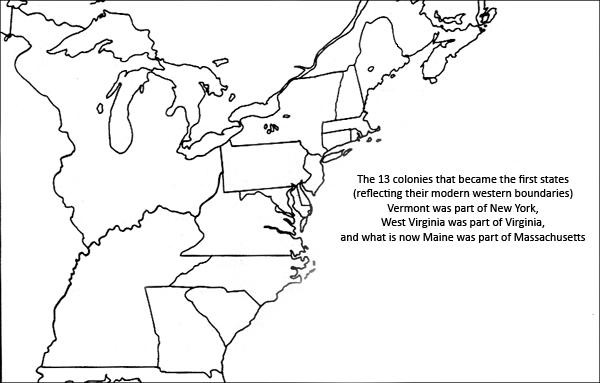 